Renishaw : la filosofia di produzione al MecSpe 2016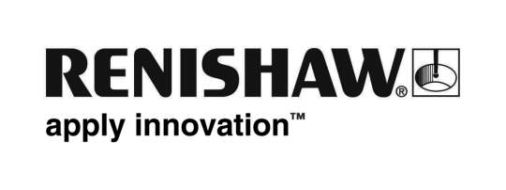 Renishaw presenterà al prossimo MecSpe una sintesi della propria filosofia: applicare le più innovative soluzioni ad ogni fase del processo produttivo, in modo da contribuire allo sviluppo tecnologico ed economico dei propri clienti. Si spazierà dalla stampa 3D di metalli al sistema di verifica dimensionale a bordo macchina fino all’aumento dell’efficienza della sala metrologica.Nell’ambito della stampa 3D Renishaw presenterà la nuova AM400 che permette di produrre pezzi in metallo direttamente da disegni CAD 3D. La macchina può utilizzare polveri di diversi metalli che vengono stratificate con spessori che variano tra 20 e 100 micron e fuse in atmosfera controllata da un laser di alta potenza a fibra ottica. La nuova AM400 ha un’interfaccia touch screen semplice ed intuitiva e garantisce costi ridotti al minimo per i materiali di consumo grazie ad un esclusivo sistema che permette il recupero delle poveri fino al 95% e all’esclusivo sistema di creazione dell’atmosfera inerte nella camera di lavoro. Verificare i pezzi immediatamente in officina con enormi vantaggi in termini di riduzione dei costi, degli scarti e dei tempi di attesa della validazione è possibile con  Equator™: un calibro flessibile estremamente veloce e ripetibile, che può essere utilizzato semplicemente premendo un pulsante. Può passare in pochi secondi da un pezzo a un altro ed è perfetto per processi di lavorazione flessibili e per ispezionare pezzi provenienti anche da macchine diverse. Equator™ lavora per comparazione rispetto ad un pezzo validato con macchine di misura a coordinate: può quindi snellire i controlli in sala metrologica grazie alla possibilità di operare in ambienti soggetti a forti variazioni termiche ed è possibile ricalibrarlo in pochi minuti rispetto al pezzo campione, che si troverà nelle stesse condizione di quelli in produzione.Restando nell’ambito del controllo e dell’ottimizzazione dei processi, l’innovativo sistema REVO utilizza il movimento sincronizzato e la tecnologia di misura a 5 assi per ridurre al minimo gli effetti dinamici del movimento della macchina ad altissime velocità di misura.Tale risultato si ottiene lasciando che la testa di REVO si occupi degli spostamenti rapidi, mentre la CMM si muove in modo lento e lineare. L'adozione di un sistema di sonda con stili di diverse lunghezze aumenta ulteriormente l'accuratezza e la flessibilità del sistema. Per un controllo ancora più attivo sulla produzione a bordo di centri di lavoro, Renishaw presenterà il presetting utensili laser NC4 e il presetting a contatto radio RTS: questi offrono la possibilità di misurare gli utensili e rilevarne eventuali usure e rotture, ed entrambi saranno operativi per dimostrazione. Sempre nell'ambito dell'ottimizzazione della produzione, sarà visibile il sistema di diagnostica della macchina utensile QC20-W che permette, in soli 10 minuti, di verificare il corretto movimento degli assi della macchina al fine di produrre pezzi buoni al primo colpo.-Fine-